	Georgia Gang Investigators Association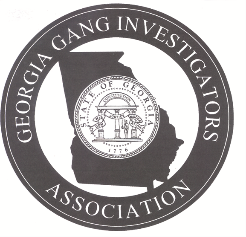 Subject: GGIA Intermediate Street Gang Investigator Certification CourseThe Board of Directors of the Georgia Gang Investigators Association (GGIA) has approved the implementation of an Intermediate Street Gang Investigator Certification for its members. The certification course will be held at 8:00 a.m. on July 12, 2021, at the Savannah Marriott Riverfront Hotel located at 100 General McIntosh Blvd. in Savannah, Ga. 31401 in conjunction with the GGIA Annual Summer Street Gang Conference which begins on July 13, 2021.Personnel applying to obtain a GGIA Intermediate Street Gang Investigator Certification must meet the following criteria:Be a current member in good standing of the Georgia Gang Investigators Association Have successfully completed the qualifications for the GGIA BASIC Street Gang Investigators Certification Course Pay a tuition cost of $100.00 (Add $5.00 processing fee for credit card payment) Attend the entire 8 -hour GGIA Intermediate Street Gang Investigator Certification CourseSuccessfully pass the Intermediate Street Gang Investigator Certification test of 50 questions with minimum score of 70%Intermediate Street Gang Investigator Certification Applicant ____________________________________________			_________________________Applicant Full Name and Rank	 					 Date ____________________________________________________________________________________Applicant Agency and Street Address_____________________________________________			_________________________Applicant City, State and Zip Code					Okey Number_____________________________________________			_________________________Email address								Payment Amt. - Received By_____________________________________________			_________________________Location of GGIA Basic Certification Course				Date of CoursePlease fill out the above application and submit with $100.00 check or money order to: GGIA, P.O. Box 2949, Richmond Hill, GA 31324.All participants are required to bring a laptop to the training to complete the course work and required reading material will be sent out prior to the training date. 